上海复力生物医药科技有限公司于2013年成立于国家（上海）生物医药科技产业基地-----张江。公司在山东青岛拥有四万平方米的生产基地，生产车间按照GMP标准设计。严格把控生产流程。公司对每一批产品实现了精确提取和质量监督追踪。产品从原料入库到产品出库进行全方位追踪。我司有着强大的技术力量。汇集了国内顶级的海洋生物学精英，并与国内外多家科研所开展合作，已经获得多项知识产权专利。当前，公司产品总砷含量已经成功达到<1ppm，符合国家食品安全法规对软件囊的相关规定，是全球唯一一家拥有该项技术的企业。当前，我司和国内外知名企业成功开发了磷虾油产品，包括南极磷虾油凝胶糖果，磷虾油软糖，磷虾油可咀嚼型凝胶糖果等。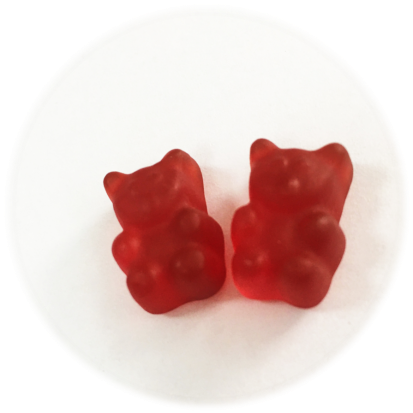 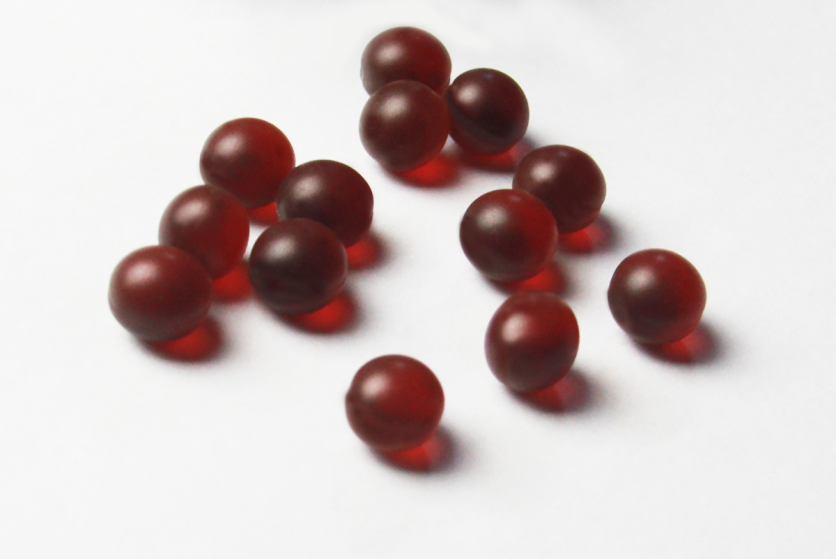 